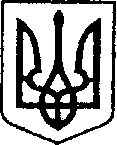                                                УКРАЇНА                              ПРОЕКТ	                                         ЧЕРНІГІВСЬКА ОБЛАСТЬ           (№ 424 від 25.06. 2021р.)Н І Ж И Н С Ь К А    М І С Ь К А    Р А Д Асесія VIII скликанняР І Ш Е Н Н Явід                  2021 р.	                     м. Ніжин	                                    №       /2021       Відповідно до статей 25, 26, 42, 59, 60, 73 Закону України «Про місцеве самоврядування в Україні», Закону України «Про оренду державного та комунального майна» від 03 жовтня 2019 року №157-XI, Порядку передачі в оренду державного та комунального майна, затвердженого постановою Кабінету Міністрів України від 03 червня 2020р. №483 «Деякі питання оренди державного та комунального майна», Регламентy Ніжинської міської ради Чернігівської області, затвердженого рішенням Ніжинської міської ради від 27 листопада 2020 року №3-2/2020, враховуючи лист Управління житлово-комунального господарства та будівництва Ніжинської міської ради № 01-14/695 від     24.06.2021 р та заяву (лист) ФОП Савенко О. М. від 25 червня 2021 року , міська рада вирішила:          1.   Внести зміни до договору оренди нерухомого майна, що належить до комунальної власності Ніжинської міської об’єднаної територіальної громади     № 2 від 24 грудня 2019 року укладеного з фізичною особою-підприємцем Савенко Олександром Миколайовичем, що орендує нежитлове приміщення за адресою:   м. Ніжин, вул. Московська, 20, в частині орендованої площі, а саме вважати орендовану площу нежитлового приміщення 34,73 м2, збільшивши її на          14,72 кв. м.       2.     Управлінню комунального майна та земельних відносин Ніжинської міської ради Чернігівської області та Управлінню житлово-комунального господарства та будівництва Ніжинської міської ради Чернігівської області вжити заходів щодо реалізації цього рішення згідно Закону України «Про оренду державного та комунального майна» від  03 жовтня 2019 року №157-XI, Порядку передачі в оренду державного та комунального майна, затвердженого постановою Кабінету Міністрів України від 03 червня 2020 р. №483 «Деякі питання оренди державного та комунального майна».          3.      Начальнику відділу комунального майна управління комунального майна та земельних відносин Ніжинської міської ради Федчун Н. О. забезпечити оприлюднення даного рішення на офіційному сайті Ніжинської міської ради протягом п’яти робочих днів після його прийняття.       4.   Організацію виконання даного рішення покласти на першого заступника міського голови з питань діяльності виконавчих органів ради Вовченка Ф. І. та начальника управління комунального майна та земельних відносин Ніжинської міської ради Чернігівської області Онокало І.А.               5.      Контроль за виконанням даного рішення покласти на постійну комісію міської ради з питань житлово-комунального господарства, комунальної власності, транспорту і зв’язку та енергозбереження (голова комісії – Дегтяренко В.М.).Міський голова						                   Олександр КОДОЛАПодає:Начальник управління комунального майната земельних відносин Ніжинської міської ради	                Ірина ОНОКАЛОПогоджують:Перший заступник міськогоголови з питань діяльностівиконавчих органів ради                                                              Федір ВОВЧЕНКОСекретар Ніжинської міської ради                                                Юрій ХОМЕНКОНачальник відділуюридично-кадрового забезпечення апарату                                                                        В’ячеслав ЛЕГАвиконавчого комітетуНіжинської міської ради     		Головний спеціаліст-юрист відділубухгалтерського обліку, звітностіта правового забезпечення управліннякомунального майна та земельнихвідносин Ніжинської міської ради                                             Сергій САВЧЕНКОГолова постійної комісії міськоїради з питань житлово-комунальногогосподарства, комунальної власності, транспорту і зв’язку та енергозбереження	            Вячеслав ДЕГТЯРЕНКОГолова постійної комісії міської ради з питаньрегламенту, законності, охорони прав і свобод громадян,запобігання корупції, адміністративно-територіальногоустрою, депутатської діяльності та етики                              Валерій САЛОГУБПОЯСНЮВАЛЬНА ЗАПИСКАдо проекту рішення Ніжинської міської ради«Про внесення змін до договору оренди нерухомого майна, що належить до комунальної власності Ніжинської міської об’єднаної територіальної громади № 2 від 24 грудня 2019 року»                                          від «25» червня 2021р. №  424Проект рішення Ніжинської міської ради «Про внесення змін до договору оренди нерухомого майна, що належить до комунальної власності Ніжинської міської об’єднаної територіальної громади № 2 від 24 грудня 2019 року»:– передбачає  внесення змін до договору оренди нерухомого майна, що належить до комунальної власності Ніжинської міської об’єднаної територіальної громади № 2 від 24 грудня 2019 року укладеного з фізичною особою-підприємцем Савенко Олександром Миколайовичем, що орендує нежитлове приміщення за адресою: м. Ніжин, вул. Московська, 20, в частині орендованої площі, а саме вважати орендовану площу нежитлового приміщення 34,73 м2, збільшивши її на 14,72 кв. м;– підстави для підготовки проекту рішення: лист Управління житлово-комунального господарства та будівництва ніжинської міської ради № 01-14/695 від 24.06.2021 та заява (лист) ФОП Савенко О. М. від 25 червня 2021 року;– проект рішення підготовлений з дотриманням норм Конституції України, Закону України «Про місцеве самоврядування в Україні», Закону України «Про оренду державного та комунального майна» від 03 жовтня 2019 року №157-XI, Порядку передачі в оренду державного та комунального майна, затвердженого постановою Кабінету Міністрів України від 03 червня 2020р. №483 «Деякі питання оренди державного та комунального майна», Регламентy Ніжинської міської ради Чернігівської області, затвердженого рішенням Ніжинської міської ради від 27 листопада 2020 року №3-2/2020;– проект підготовлений з метою здійснення ефективного управління об’єктами комунальної власності у сфері оренди; –– відповідальний за проект рішення – начальник відділу комунального майна управління комунального майна та земельних відносин Федчун Н. О.Начальник управління  комунального майната земельних відносин Ніжинської міської ради		  Ірина ОНОКАЛОПро внесення змін до договору оренди нерухомого майна, що належить до комунальної власності Ніжинської міської об’єднаної територіальної громади № 2 від 24 грудня 2019 року